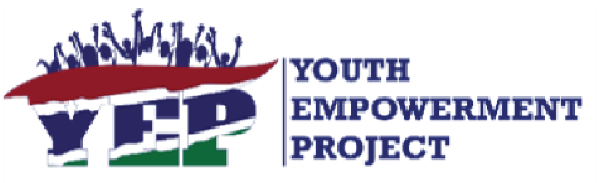 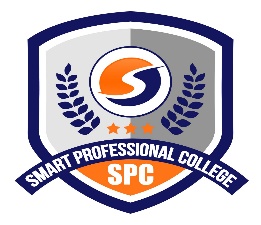 Please, attach the following supporting documents to this applicationAny of the following national documents: Birth Certificate, National Identity Card, Passport or Gambian Driving License Any of the following education documents: Certificate, Testimonial, Transcript or Examination ResultPLEASE DO NOT WRITE BELOW THIS LINPassport SizePhotoSkYE FUND TRAINING ENROLMENT FORMSkYE FUND TRAINING ENROLMENT FORMSkYE FUND TRAINING ENROLMENT FORMSkYE FUND TRAINING ENROLMENT FORMSkYE FUND TRAINING ENROLMENT FORMSkYE FUND TRAINING ENROLMENT FORMPERSONAL INFORMATION SECTIONPERSONAL INFORMATION SECTIONPERSONAL INFORMATION SECTIONPERSONAL INFORMATION SECTIONPERSONAL INFORMATION SECTIONPERSONAL INFORMATION SECTIONLast NameFirst NameOther NameDate of BirthGenderContact NoEmailAddress PARENT/GUARDIAN SECTIONPARENT/GUARDIAN SECTIONPARENT/GUARDIAN SECTIONPARENT/GUARDIAN SECTIONPARENT/GUARDIAN SECTIONPARENT/GUARDIAN SECTIONFather/Guardian’s NameEmailEmailAddressTelephone #Telephone #Mother/Guardian’s NameEmailEmailAddressTelephone #Telephone #EDUCATIONAL BACKGROUND SECTIONEDUCATIONAL BACKGROUND SECTIONEDUCATIONAL BACKGROUND SECTIONEDUCATIONAL BACKGROUND SECTIONWHAT IS YOUR EDUCATION LEVEL?  (Please tick)Primary School       Junior School      Senior Secondary (WASSCE)      Tertiary / Vocational       WHAT IS YOUR EDUCATION LEVEL?  (Please tick)Primary School       Junior School      Senior Secondary (WASSCE)      Tertiary / Vocational       WHAT IS YOUR EDUCATION LEVEL?  (Please tick)Primary School       Junior School      Senior Secondary (WASSCE)      Tertiary / Vocational       WHAT IS YOUR EDUCATION LEVEL?  (Please tick)Primary School       Junior School      Senior Secondary (WASSCE)      Tertiary / Vocational       PREVIOUS EDUCATION SECTION PREVIOUS EDUCATION SECTION PREVIOUS EDUCATION SECTION PREVIOUS EDUCATION SECTION School NameHighest LevelCompletion StatusAverage GradeAPPLICATION COURSE SECTIONAPPLICATION COURSE SECTIONAPPLICATION COURSE SECTIONAPPLICATION COURSE SECTIONPLEASE SELECT THE COURSE YOU INTEND TO ENROLL (Please tick)  Creative Design Technician (Graphic Design)                                     Administrative Secretary / Office Assistant      PLEASE SELECT THE COURSE YOU INTEND TO ENROLL (Please tick)  Creative Design Technician (Graphic Design)                                     Administrative Secretary / Office Assistant      PLEASE SELECT THE COURSE YOU INTEND TO ENROLL (Please tick)  Creative Design Technician (Graphic Design)                                     Administrative Secretary / Office Assistant      PLEASE SELECT THE COURSE YOU INTEND TO ENROLL (Please tick)  Creative Design Technician (Graphic Design)                                     Administrative Secretary / Office Assistant      EXPERIENCE SECTIONAre you a returnee?  (Please tick)YES       NO           Have you ever benefitted from yep funded program?YES       NO           Are you currently employed?YES       NO           Are you enrolled in an educational program?YES       NO           APPLICATION COURSE SECTIONPLEASE SELECT THE COURSE YOU INTEND TO ENROLL (Please tick)  Creative Design Technician (Graphic Design)                                     Administrative Secretary / Office Assistant      DECLARATIONI hereby declare that the details furnished above are true and correct to the best of my knowledge and belief. I undertake to inform you of any changes therein, immediately. In case any of the above information is found to be false or untrue or misleading or misrepresenting, I am aware that I may be held liable for it and my admission may be forfeited.I am willing to undergo the nine months of intensive learning with a three months internship / job placement in the above selected area without force or undue influence and I am ready to do all assigned work and assessments during and after the program.Signature: __________________       Date: OFFICIAL USEI admit Mr. /Mrs. / Miss ______________________________________________on behalf of the Management of Smart Professional College and approve / not approve his/her application. He/she shall be invited for interview at the college on the _________of ____________________________ 2021.Name of Approving Authority:Designation:Date:Signature: _______________________________Thank you for taking time to complete this application form.Please submit the completed form at Smart Professional College, Kairaba Avenue, Opposite FIB Building, Kanifing Municipality no later than 18th September 2021. We will contact you before the interview.For any enquiries, please contact Demba Janneh +220 3746884 / 2755110 / 6575762 / 9223119 / 2755110